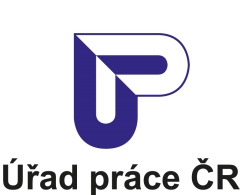 Krajská pobočka Úřadu práce ČR ve ZlíněMěsíční statistická zpráva
únor 2017Zpracoval: Ing. Ivona Macůrková http://portal.mpsv.cz/upcr/kp/zlk/statistikaInformace o nezaměstnanosti ve Zlínském krajik 28. 2. 2017V tomto měsíci celkový počet uchazečů o zaměstnání klesl o 2,6 % na 19 871, počet hlášených volných pracovních míst vzrostl o 6,8 % na 7 068 a podíl nezaměstnaných osob klesl na 4,93 %.K 28. 2. 2017 evidoval Úřad práce ČR (ÚP ČR), Krajská pobočka ve Zlíně celkem 19 871 uchazečů o zaměstnání. Jejich počet byl o 524 nižší než na konci předchozího měsíce, ve srovnání se stejným obdobím minulého roku je nižší o 4 489 osob. Z tohoto počtu bylo 18 960 dosažitelných uchazečů o zaměstnání ve věku 15 – 64 let. Bylo to o 561 méně než na konci předchozího měsíce. Ve srovnání se stejným obdobím minulého roku byl jejich počet nižší o 4 757.V průběhu měsíce února bylo nově zaevidováno 2 013 osob. Ve srovnání s minulým měsícem to bylo méně o 1 448 osob a v porovnání se stejným obdobím předchozího roku méně o 224 osob.Z evidence během měsíce odešlo celkem 2 537 uchazečů (ukončená evidence, vyřazení uchazeči). Bylo to o 377 osob méně než v předchozím měsíci a o 103 osob méně než ve stejném měsíci minulého roku. Do zaměstnání z nich ve sledovaném měsíci nastoupilo 1 713, tj. o 297 méně než v předchozím měsíci a o 94 méně než v únoru minulého roku, 258 uchazečů o zaměstnání bylo umístěno prostřednictvím úřadu práce, tj. o 52 méně než v předchozím měsíci a o 83 více než ve stejném období minulého roku, 551 uchazečů bylo vyřazeno bez umístění.Meziměsíční nárůst nebyl zaznamenán. Meziměsíční pokles nezaměstnaných byl zaznamenán ve všech okresech kraje. Nejvíce to bylo v okrese Vsetín (3,5 %), dále Kroměříž (2,5 %), nejméně klesla nezaměstnanost v okresech Uherské Hradiště a Zlín, shodně o 2,1 %.Ke konci měsíce bylo evidováno na ÚP ČR, Krajské pobočce ve Zlíně 9 190 žen. Jejich podíl na celkovém počtu uchazečů činil 46,2 %. V evidenci bylo 3 318 osob se zdravotním postižením, což představovalo 16,7 % z celkového počtu nezaměstnaných.Ke konci tohoto měsíce bylo evidováno 906 absolventů škol všech stupňů vzdělání a mladistvých, jejich počet klesl ve srovnání s předchozím měsícem o 18 osob a ve srovnání se stejným měsícem minulého roku byl nižší o 401 osob. Na celkové nezaměstnanosti se podíleli 4,6 %. Podporu v nezaměstnanosti pobíralo 7 040 uchazečů o zaměstnání, tj. 35,4 % všech uchazečů vedených v evidenci. Podíl nezaměstnaných osob, tj. počet dosažitelných uchazečů o zaměstnání ve věku 15 - 64 k obyvatelstvu stejného věku, k 28. 2. 2017 meziměsíčně klesl na 4,9 %. Podíl nezaměstnaných stejný nebo vyšší než republikový průměr vykázaly okresy Kroměříž a Vsetín, shodně 5,8 %. Podíl nezaměstnaných osob pod úrovní republiky vykázal okres Uherské Hradiště (4,7 %) a okres Zlín (3,9 %).Podíl nezaměstnaných žen klesl na 4,6 %, podíl nezaměstnaných mužů klesl na 5,2 %. Kraj evidoval k 28. 2. 2017 celkem 7 068 volných pracovních míst. Jejich počet byl o 449 vyšší než v předchozím měsíci a o 415 vyšší než ve stejném měsíci minulého roku. Na jedno volné pracovní místo připadalo v průměru 2,8 uchazeče, z toho nejvíce v okrese Kroměříž (4,6). Z celkového počtu nahlášených volných míst bylo 644 vhodných pro osoby se zdravotním postižením (OZP), na jedno volné pracovní místo připadalo 5,2 OZP. Volných pracovních míst pro absolventy a mladistvé bylo registrováno 2 471, na jedno volné místo připadalo 0,4 uchazečů této kategorie. V rámci aktivní politiky zaměstnanosti (APZ) bylo od počátku roku 2017 prostřednictvím příspěvků APZ podpořeno 324 uchazečů, do rekvalifikačních kurzů bylo zařazeno 283 uchazečů.Nejčastějším oborem činností, které byly v tomto měsíci podpořeny prostřednictvím SÚPM - SVČ, byly grafické služby se zaměřením na design.Informace o vývoji nezaměstnanosti v ČR v elektronické formě jsou zveřejněny na internetové adrese http://portal.mpsv.cz/sz/stat .1. Základní charakteristika vývoje nezaměstnanosti a volných pracovních míst ve Zlínském krajiTabulka č. 1 - Vývoj nezaměstnanosti1) od ledna 2013 nový ukazatel registrované nezaměstnanostiTabulka č. 2 - Tok nezaměstnanostiTabulka č. 3 – Nezaměstnanost v okresech Zlínského kraje k 28. 2. 20172. Nástroje aktivní politiky zaměstnanosti ve Zlínském krajiTabulka č. 4 - Osoby podpořené v rámci APZ a rekvalifikace uchazečů a zájemců o zaměstnání1) financováno převážně z Evropského sociálního fonduPodrobnější statistické údaje o nástrojích APZ naleznete na stránkách Integrovaného portálu MPSV, v měsíčních statistikách nezaměstnanosti http://portal.mpsv.cz/sz/stat/nz/mes3. MAPAPodíl nezaměstnaných v okresech Zlínského kraje k 28. 2. 20174. GRAFY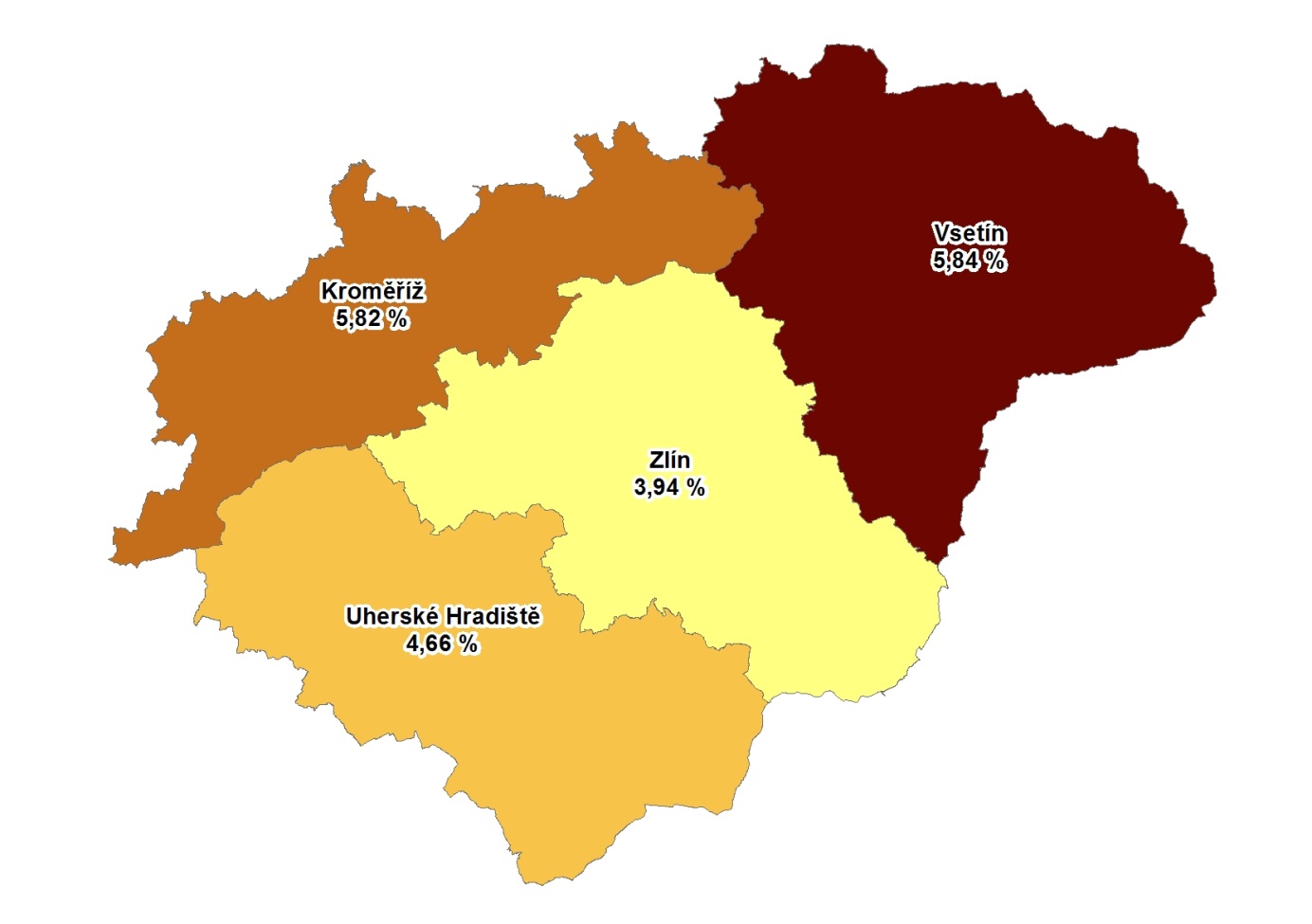 Podíl nezaměstnaných osob v okresech Zlínského kraje a v ČR k 28. 2. 2017Vývoj podílu nezaměstnaných ve Zlínském kraji v letech 2015 – 2017Vývoj počtu uchazečů a VPM ve Zlínském kraji v letech 2014 - 2017Podíl nezaměstnaných osob v jednotlivých krajích ČR k 28. 2. 2017Setřídění okresů k 28. 2. 2017ukazatelukazatelstav kstav kstav kukazatelukazatel29. 2. 201631. 1. 201728. 2. 2017evidovaní uchazeči o zaměstnání evidovaní uchazeči o zaměstnání 24 36020 39519 871 - z toho ženy11 4859 5069 190 absolventi a mladiství1 307924906 uchazeči se zdravotním postižením3 6533 3423 318uchazeči s nárokem na PvNuchazeči s nárokem na PvN7 4387 2497 040podíl nezaměstnaných osob v %1)podíl nezaměstnaných osob v %1)6,105,074,93volná pracovní místavolná pracovní místa6 6536 6197 068počet uchazečů na 1 volné pracovní místopočet uchazečů na 1 volné pracovní místo3,73,12,8ukazatelPočet uchazečů ve sledovaném měsíciPočet uchazečů ve sledovaném měsíciPočet uchazečů ve sledovaném měsíciukazatelÚnor2016Leden2017Únor2017nově evidovaní uchazeči o zaměstnání 2 2373 4612 013uchazeči s ukonč. evidencí a vyřazení 2 6402 9142 537- z toho umístění celkem1 8072 0101 713 - z toho umístění úřadem práce175310258OkresPočet nezaměstnanýchPočet nezaměstnanýchVolná pracovní místaPočet uchazečů na 1 VPMPodíl nezaměstnaných osob [%]OkresCelkemz toho ženyVolná pracovní místaPočet uchazečů na 1 VPMPodíl nezaměstnaných osob [%]OkresCelkemz toho ženyVolná pracovní místaPočet uchazečů na 1 VPMPodíl nezaměstnaných osob [%]Kroměříž4 4442 0909764,65,82Uherské Hradiště4 4982 1741 9562,34,66Vsetín5 6442 4382 1482,65,84Zlín5 2852 4881 9882,73,94Zlínský kraj19 8719 1907 0682,84,93Česká republika380 208185 390143 0982,75,14ukazatel (celkový počet)Stav kStav kCelkem od počátku roku doCelkem od počátku roku doukazatel (celkový počet)Stav kStav kCelkem od počátku roku doCelkem od počátku roku doukazatel (celkový počet)29.2.201628.2.201729.2.201628.2.2017osoby podpořené v rámci APZosoby podpořené v rámci APZosoby podpořené v rámci APZosoby podpořené v rámci APZosoby podpořené v rámci APZveřejně prospěšné práce (VPP)14203026veřejně prospěšné práce (VPP) - ESF1)8841937724společensky účelná pracovní místa (SÚPM)4171025společensky účelná pracovní místa (SÚPM) - ESF1)1 646336303117SÚPM - samostatně výdělečná činnost (SVČ)1651451720SÚPM - samostatně výdělečná činnost (SVČ) - ESF1)0000chráněná pracovní místa - zřízená14617976chráněná pracovní místa - SVČ osob se ZP0000ostatní nástroje APZ4314106rekvalifikace uchazečů a zájemců o zaměstnánírekvalifikace uchazečů a zájemců o zaměstnánírekvalifikace uchazečů a zájemců o zaměstnánírekvalifikace uchazečů a zájemců o zaměstnánírekvalifikace uchazečů a zájemců o zaměstnáníuchazeči a zájemci zařazení do rekvalifikací 10711331uchazeči a zájemci zařazení do rekvalifikací - ESF1)01780219uchazeči a zájemci, kteří zahájili zvolenou rekvalifikaci 6901080uchazeči a zájemci, kteří zahájili zvolenou rekvalifikaci  - ESF1)036063Osoby podpořené v rámci APZ celkem3 0761 373649607podílnezam.v %meziměs. přírůstek/ úbytek nezam. v %početuchazečůna 1 VPMpodílnezam.v %meziměs. přírůstek/ úbytek nezam. v %početuchazečůna 1 VPMpodílnezam.v %meziměs. přírůstek/ úbytek nezam. v %početuchazečůna 1 VPM1Karviná10,2Jeseník0,3Karviná15,12Most9,9Ústí nad Labem0,2Jeseník13,63Jeseník9,5Děčín0,0Ústí nad Labem9,74Bruntál9,1Znojmo0,0Znojmo9,05Znojmo9,0Louny-0,3Sokolov8,16Ostrava-město8,7Kladno-0,5Hodonín7,57Ústí nad Labem8,6Kutná Hora-0,8Bruntál7,08Děčín8,1Vyškov-0,9Chomutov6,29Chomutov8,0Semily-1,0Most6,110Hodonín8,0Rakovník-1,3Děčín5,911Sokolov7,3Karviná-1,4Opava5,412Louny7,1Ostrava-město-1,4Přerov5,313Přerov7,0Plzeň-jih-1,5Ostrava-město5,214Český Krumlov6,9Tábor-1,6Žďár nad Sázavou4,715Třebíč6,6Liberec-1,6Kladno4,716Brno-město6,4Mělník-1,6Kroměříž4,617Litoměřice6,4Cheb-1,6Třebíč4,318Teplice6,3Most-1,7Břeclav4,219Příbram6,3Plzeň-sever-1,8Litoměřice4,120Šumperk6,2Přerov-1,8Brno-město4,021Kladno6,0Litoměřice-1,8Frýdek-Místek4,022Vsetín5,8Prachatice-1,8Jablonec nad Nisou3,923Kroměříž5,8Benešov-1,8Louny3,924Kolín5,8Svitavy-1,9Blansko3,825Tábor5,8Chomutov-1,9Šumperk3,726Liberec5,7Česká Lípa-1,9Teplice3,727Olomouc5,7Hodonín-2,0Olomouc3,628Svitavy5,7Zlín-2,1Strakonice3,329Semily5,6Uherské Hradiště-2,1Semily3,230Kutná Hora5,6Frýdek-Místek-2,1Svitavy3,231Břeclav5,5Blansko-2,2Kolín3,032Žďár nad Sázavou5,5Šumperk-2,2Havlíčkův Brod3,033Opava5,5Nymburk-2,2Příbram3,034Nymburk5,5Praha-2,3Náchod2,935Mělník5,3Nový Jičín-2,3Chrudim2,936Karlovy Vary5,2Brno-město-2,4Kutná Hora2,837Strakonice5,0Kroměříž-2,5Trutnov2,738Tachov4,9Brno-venkov-2,6Karlovy Vary2,739Rakovník4,8Kolín-2,6Česká Lípa2,740Jablonec nad Nisou4,8Jičín-2,6Tábor2,741Uherské Hradiště4,7Rokycany-2,7Jindřichův Hradec2,742Havlíčkův Brod4,6Bruntál-2,7Zlín2,743Jihlava4,5Sokolov-2,7Vsetín2,644Frýdek-Místek4,5Beroun-2,8Vyškov2,645Brno-venkov4,5Rychnov nad Kněžnou-2,9Prostějov2,646Blansko4,5Jablonec nad Nisou-3,0Liberec2,547Nový Jičín4,4Karlovy Vary-3,0Mělník2,548Náchod4,4Hradec Králové-3,1Nový Jičín2,549Chrudim4,3Opava-3,2Rakovník2,350Česká Lípa4,2Praha-západ-3,2Uherské Hradiště2,351Hradec Králové4,2Příbram-3,2Jičín2,152Trutnov4,2Pardubice-3,2Plzeň-sever2,153Prachatice4,1Trutnov-3,3Jihlava2,054Jindřichův Hradec4,1Náchod-3,3Nymburk2,055Zlín3,9Praha-východ-3,3Písek2,056Beroun3,9Jindřichův Hradec-3,3Hradec Králové1,957Klatovy3,9Teplice-3,3Prachatice1,858Plzeň-sever3,8Prostějov-3,3Klatovy1,859Prostějov3,8Olomouc-3,4Brno-venkov1,760Vyškov3,7Břeclav-3,4Benešov1,761Domažlice3,6Vsetín-3,5Český Krumlov1,762Cheb3,6České Budějovice-3,5Rokycany1,663Písek3,5Ústí nad Orlicí-3,5Praha-západ1,664Ústí nad Orlicí3,5Jihlava-3,6České Budějovice1,665Rokycany3,4Český Krumlov-4,0Plzeň-jih1,566Pardubice3,3Písek-4,0Tachov1,467České Budějovice3,3Tachov-4,1Pelhřimov1,368Praha3,3Žďár nad Sázavou-4,1Mladá Boleslav1,369Pelhřimov3,2Třebíč-4,2Beroun1,370Plzeň-jih3,2Mladá Boleslav-4,4Domažlice1,371Jičín3,1Strakonice-4,4Ústí nad Orlicí1,372Plzeň-město2,8Plzeň-město-4,5Cheb1,273Benešov2,8Klatovy-4,8Plzeň-město1,274Mladá Boleslav2,7Chrudim-5,1Praha1,275Praha-západ2,7Pelhřimov-5,1Rychnov nad Kněžnou0,876Rychnov nad Kněžnou1,8Havlíčkův Brod-5,6Pardubice0,777Praha-východ1,8Domažlice-7,3Praha-východ0,6Celkem ČR5,1Celkem ČR-2,4Celkem ČR2,7